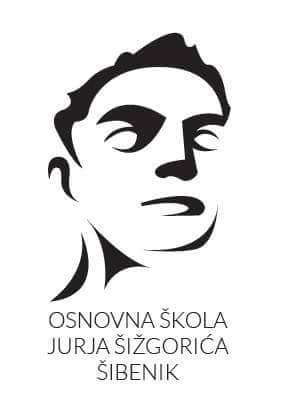                                                                IZJAVA RODITELJAJa,                                                        , roditelj/skrbnik                                                         , učenika/ce               ime i prezime roditelja                                                                                    ime i prezime učenika/ce                    razreda OŠ Jurja Šižgorića, izjavljujem da će moje dijete učiti    razred                                                                                                                                                                     naziv nastavnog predmetakao izborni predmet od školske godine 202   ./202   .                                                                                                                      Potpis roditelja